Anmeldung zur Hausaufgabenbetreuung ab 01.03.21Sehr geehrte Eltern und Erziehungsberechtigte,ab Montag, 01.03.2021 bieten wir für Schülerinnen und Schüler der Jahrgangsstufen     5 und 6 wieder die Hausaufgabenbetreuung am Nachmittag an. Allerdings kann pandemiebedingt noch kein AG-Angebot stattfinden. Ihr Kind wird in der HA-Betreuung nach dem regulären Unterricht von 13.00 bis 15.00 Uhr beaufsichtigt und bei den Hausaufgaben unterstützt. Um eine Durchmischung der Lerngruppen zu vermeiden, kann ein Kind nur in der Woche die HA-Betreuung aufsuchen, in der es sich im Präsenzunterricht befindet. Für die Wochen im Distanzunterricht ist keine HA-Betreuung möglich. Ausnahmen gelten für Kinder, die zur Notbetreuung berechtigt sind.Bei Interesse an der HA-Betreuung senden Sie bitte die ausgefüllte Anmeldung bis spätestens 25.02.21 an frank.bessler@jwg-lm.de oder geben Sie die Anmeldung im Sekretariat der Schule ab.Freundlich grüßt Sie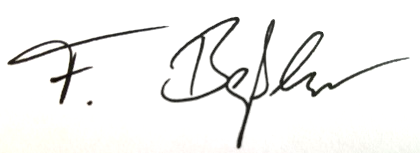 _______________________________________ (Frank Beßler, Konrektor zur Wahrnehmung von Schulleitungsaufgaben)---------------------------------------------------------------------------------------------------------------------Anmeldung zur Hausaufgabenbetreuung für die Zeiten des Präsenzunterrichts Hiermit melde ich meine Tochter/meinen Sohn ____________________________ Klasse _______ zur Hausaufgabenbetreuung von 13.00 bis 15.00 Uhr an. Mir ist bewusst, dass diese Anmeldung nur für die Wochen gilt, an denen mein Kind auch vormittags die Schule besucht (Präsenzwochen). _______________________________         ___________________________________ Ort, Datum                                                                   Unterschrift des Erziehungsberechtigten 